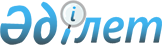 Об откpытии Посольства Республики Казахстан в Коpолевстве БельгияУКАЗ Пpезидента Республики Казахстан от 15 пpеля 1993 г. N 1182



          В связи с установлением дипломатических отношений между 
Республикой Казахстан и Королевством Бельгия ПОСТАНОВЛЯЮ:




          1. Открыть в г. Брюсселе Посольство Республики Казахстан в
Королевстве Бельгия.




          2. Кабинету Министров Республики Казахстан определить
штатное расписание и смету расходов Посольства в Королевстве Бельгия.




        Президент
Республики Казахстан








					© 2012. РГП на ПХВ «Институт законодательства и правовой информации Республики Казахстан» Министерства юстиции Республики Казахстан
				